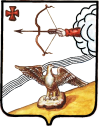 АДМИНИСТРАЦИЯ ОРЛОВСКОГО РАЙОНАКИРОВСКОЙ ОБЛАСТИПОСТАНОВЛЕНИЕ23.03.2021                                                                         № 173-пг. Орлов   О ликвидации муниципального казенного дошкольного образовательного учреждения детский сад общеразвивающего вида № . Орлова Кировской областиВ соответствии с Гражданским кодексом Российской Федерации, Федеральным законом от 12.01.1996 № 7-ФЗ «О некоммерческих организациях», Федеральным законом от 29.12.2012г № 270-ФЗ «Об образовании в Российской Федерации», постановлением администрации Орловского района от 13.11.2010 № 314 «Об утверждении порядка принятия решений о создании, реорганизации, изменении типа и ликвидации муниципальных учреждений,  а также утверждения уставов муниципальных учреждений и внесения в них изменений», постановлением администрации Орловского района от 25.02.2015г № 102 «Об утверждении Положения о комиссии по оценке последствий принятия решения о реорганизации или ликвидации образовательных организаций, расположенных на территории Орловского муниципального района Кировской области», принимая во внимание Заключение по результатам проведения оценки последствий принятия решения о ликвидации муниципального казенного дошкольного образовательного учреждения детский сад общеразвивающего вида № . Орлова Кировской области от 05.03.2021г., администрация Орловского района ПОСТАНОВЛЯЕТ:1. Ликвидировать муниципальное казенное дошкольное образовательное учреждение детский сад общеразвивающего вида № . Орлова Кировской области.2. Утвердить состав ликвидационной комиссии муниципального казенного дошкольного образовательного учреждения детский сад общеразвивающего вида № . Орлова Кировской области согласно приложению (далее – Комиссия).  3. Комиссии в период ликвидации организовать и провести инвентаризацию материальных ценностей и финансовых обязательств, находящихся на балансе муниципального казенного дошкольного образовательного учреждения детский сад общеразвивающего вида № . Орлова Кировской области.4. Уполномочить заведующую муниципального казенного дошкольного образовательного учреждения детский сад общеразвивающего вида № . Орлова Кировской области Коротаеву О.А выступить заявителем при внесении сведений о ликвидации в органе, уполномоченном выполнять регистрацию юридических лиц, и осуществить:- процедуру ликвидации муниципального казенного дошкольного образовательного учреждения детский сад общеразвивающего вида № . Орлова Кировской области в соответствии с законодательством;- опубликование информации о ликвидации муниципального казенного дошкольного образовательного учреждения детский сад общеразвивающего вида № . Орлова Кировской области в журнале «Вестник государственной регистрации».5. Управлению образования Орловского района (Сучкова М.П.):5.1. обеспечить контроль за переводом обучающихся муниципального казенного дошкольного образовательного учреждения детский сад общеразвивающего вида № . Орлова Кировской области в ближайшие дошкольные образовательные организации по выбору родителей;5.2. предупредить заведующую муниципального казенного дошкольного образовательного учреждения детский сад общеразвивающего вида № . Орлова Кировской области о предстоящей ликвидации. 6. Заведующей муниципального казенного дошкольного образовательного учреждения детский сад общеразвивающего вида № . Орлова Кировской области предупредить работников, в установленном трудовым законодательством порядке, о предстоящей ликвидации учреждения.7.  Муниципальному казенному учреждению «Централизованная бухгалтерия муниципальных учреждений образования» (Бизяева У.В.) обеспечить:7.1. составление, утверждение актов инвентаризации  ликвидируемого учреждения и направление их в отдел по имуществу и земельным ресурсам администрации Орловского района;7.2. составление промежуточного ликвидационного и ликвидационного баланса.8. Отделу по имуществу и земельным ресурсам администрации Орловского района (Стужук Н.А.) оформить в установленном порядке изъятие из оперативного управления муниципального казенного дошкольного образовательного учреждения детский сад общеразвивающего вида № . Орлова Кировской области имущества, относящегося к муниципальной собственности.9. Опубликовать настоящее постановление в Информационном бюллетене органов местного самоуправления муниципального образования Орловский муниципальный район.        10. Контроль за исполнением настоящего постановления возложить на начальника управления образования Орловского района Сучкову М.П.         11. Постановление вступает в силу с момента опубликования.Глава администрацииОрловского района              С.С. Целищев               Приложение УТВЕРЖДЕНОПостановлением администрации Орловского района Кировской области от 23.03.2021 № 173-пСОСТАВКомиссии по ликвидации муниципального казенного дошкольного образовательного учреждения детский сад общеразвивающего вида № . Орлова Кировской области________________КОРОТАЕВА Оксана Аркадьевна–Заведующий  МКДОУ ДС ОРВ № . Орлова, председатель ликвидационной  комиссии (по согласованию)Члены комиссии:БЕЛЯВИНА Ольга Сергеевна–заведующая юридическим отделом администрации Орловского районаБИЗЯЕВА Ульяна Владимировна–директор МКУ «ЦБМУО» (по согласованию)ПЕТРОВА Наталья Михайловна–Бухгалтер - ревизор МКУ «ЦБМУО» (по согласованию)СТУЖУК Нина Александровна–заведующая отделом по, имуществу и земельным ресурсам администрации Орловского районаТРЕГУБОВА Екатерина Ивановна–юрисконсульт МКУ «РЦО» (по согласованию)